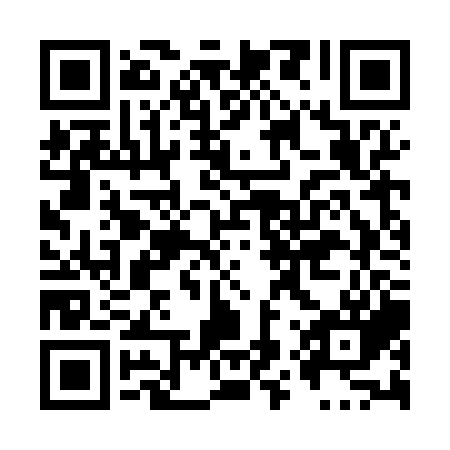 Prayer times for Cupids Crossing, Newfoundland and Labrador, CanadaMon 1 Apr 2024 - Tue 30 Apr 2024High Latitude Method: Angle Based RulePrayer Calculation Method: Islamic Society of North AmericaAsar Calculation Method: HanafiPrayer times provided by https://www.salahtimes.comDateDayFajrSunriseDhuhrAsrMaghribIsha1Mon5:136:411:075:357:349:012Tue5:116:391:065:367:359:033Wed5:086:371:065:377:369:054Thu5:066:351:065:387:389:075Fri5:046:331:065:397:399:086Sat5:026:311:055:407:419:107Sun4:596:291:055:417:429:128Mon4:576:271:055:427:439:149Tue4:556:251:045:437:459:1510Wed4:526:231:045:447:469:1711Thu4:506:211:045:457:489:1912Fri4:486:191:045:467:499:2113Sat4:456:171:035:477:509:2314Sun4:436:151:035:487:529:2415Mon4:416:131:035:497:539:2616Tue4:386:111:035:507:559:2817Wed4:366:101:025:517:569:3018Thu4:346:081:025:527:579:3219Fri4:316:061:025:537:599:3420Sat4:296:041:025:548:009:3621Sun4:276:021:025:548:029:3822Mon4:246:011:015:558:039:4023Tue4:225:591:015:568:049:4224Wed4:205:571:015:578:069:4325Thu4:175:551:015:588:079:4526Fri4:155:541:015:598:099:4727Sat4:135:521:016:008:109:4928Sun4:115:501:006:018:119:5129Mon4:085:481:006:018:139:5330Tue4:065:471:006:028:149:55